REPUBLIKA HRVATSKA 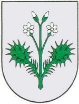 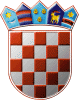 ZAGREBAČKA ŽUPANIJA            OPĆINA DUBRAVICAKLASA: 013-02/24-01/1URBROJ: 238-40-03-24-2Dubravica, 19. travanj 2024. godineIZVJEŠĆE O PROVEDENOM SAVJETOVANJU SA ZAINTERESIRANOM JAVNOŠĆU							PROČELNICA							Silvana Kostanjšek, mag. iur.Odluka o ustrojstvu i djelokrugu Jedinstvenog upravnog odjela Općine DubravicaOdluka o ustrojstvu i djelokrugu Jedinstvenog upravnog odjela Općine DubravicaOdluka o ustrojstvu i djelokrugu Jedinstvenog upravnog odjela Općine DubravicaNaziv tijela nadležnog za izradu nacrta i provedbu savjetovanjaNaziv tijela nadležnog za izradu nacrta i provedbu savjetovanjaOpćina DubravicaSvrha dokumentaSvrha dokumentaDonošenje Odluke o ustrojstvu i djelokrugu Jedinstvenog upravnog odjela Općine Dubravica propisano je odredbom članka 35. stavka 1. točke 4. i članka 53. stavka 2. i 4. Zakona o lokalnoj i područnoj (regionalnoj) samoupravi („Narodne novine“ broj 33/01., 60/01., 129/05., 109/07., 125/08., 36/09., 150/11., 144/12., 19/13., 137/15., 123/17., 98/19. i 144/20.)  sukladno kojima:„ Predstavničko tijelo uređuje ustrojstvo i djelokrug upravnih tijela jedinice lokalne samouprave.. te da se u općinama i gradovima može ustrojiti jedinstveni upravni odjel za obavljanje svih poslova iz samoupravnog djelokruga odnosno da se ustrojstvo upravnih tijela uređuje općim aktom jedinice lokalne samouprave u skladu sa statutom i zakonom“Opis savjetovanja: Razlog  i cilj donošenja Odluke o ustrojstvu i djelokrugu Jedinstvenog upravnog odjela Općine Dubravica je propisano odredbama Statuta Općine Dubravica te  Zakona o lokalnoj i područnoj (regionalnoj) samoupravi.Tko je bio uključen u postupak izrade odnosno u rad stručne radne skupine za izradu nacrta?Tko je bio uključen u postupak izrade odnosno u rad stručne radne skupine za izradu nacrta?Radna skupina nije bila osnovana Je li nacrt bio objavljen na internetskim stranicama ili na drugi odgovarajući način?Je li nacrt bio objavljen na internetskim stranicama ili na drugi odgovarajući način?http://www.dubravica.hr/savjetovanje-sa-zainteresiranom-javnoscu.htmlVrijeme trajanja savjetovanjaVrijeme trajanja savjetovanjaOd 19.03.2024. do 19.04.2024. do 10:00 satiObrazloženje za savjetovanja koja traju kraće od 30 danaObrazloženje za savjetovanja koja traju kraće od 30 dana-Koji su predstavnici zainteresirane javnosti dostavili svoja očitovanje?Koji su predstavnici zainteresirane javnosti dostavili svoja očitovanje?Tijekom internetskog savjetovanja nije zaprimljen niti jedan prijedlog ili komentarANALIZA DOSTAVLJENIH PRIMJEDBI	ANALIZA DOSTAVLJENIH PRIMJEDBI	ANALIZA DOSTAVLJENIH PRIMJEDBI	Razlozi pojedinih primjedbi zainteresirane javnosti na određene odredbe nacrta akta ili drugog dokumenta//Troškovi provedenog savjetovanja//Tko je i kada izradio Izvješće o provedenom savjetovanju?Silvana Kostanjšek, pročelnica Jedinstvenog upravnog odjela Općine Dubravica, 19.04.2024. godineSilvana Kostanjšek, pročelnica Jedinstvenog upravnog odjela Općine Dubravica, 19.04.2024. godine